PENGARUH BAURAN PEMASARAN JASA TERHADAP KEPUASAN KONSUMEN WATERBOOM TIARA PARK GORONTALOSKRIPSIDiajukan Untuk Memenuhi Salah Satu SyaratDalam menempuh Ujian Sarjana Program Strata SatuPada Program Studi Administrasi BisnisOleh:Asti Oktavia AryantoNPM. 172040004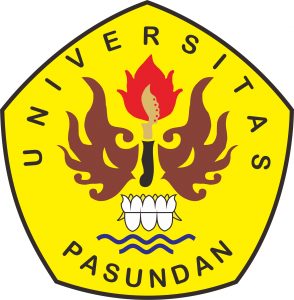 FAKULTAS ILMU SOSIAL DAN ILMU POLITIKUNIVERSITAS PASUNDANBANDUNG2021